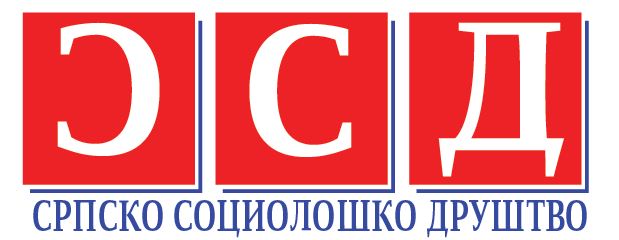 - ДРУГИ ПОЗИВ ЗА УЧЕШЋЕ НА КОНФЕРЕНЦИЈИПРОФЕСОРУ ЂОРЂУ ТАСИЋУ У СЛАВУ	Поштоване колегинице и колеге,	Ове године се навршава 130 година од рођења професора Правног факултета у Београду, др Ђорђа Тасића (Врање, 1892. – Београд, 1943), оснивача Друштва за социологију и друштвене науке (1935, претече Српског социолошког друштва) и оснивача и првог главног и одговорног уредника часописа Социолошки преглед (1938).	Тим поводом Српско социолошко друштво, у сарадњи са Филозофским факултетом Универзитета у Приштини (Косовска Митровица) и Педагошким факултетом у Врању (Универзитет у Нишу) организује међународну научну конференцију:ПРОФЕСОРУ ЂОРЂУ ТАСИЋУ У СЛАВУ	Позивамо социологе, правнике, филозофе, политикологе, историчаре, као и истраживаче из других области друштвених и хуманистичких наука, да учествују на конференцији.	Добродошле су све теме из области:социологије, посебно опште социологије, социологије права, социологије села (којима се Тасић бавио), али и из свих других области савремене социологије, и свих врста теоријских и емпиријских истражиавања, укључујући и историју развоја дисциплине, као и истраживања повезана с пандемијом COVID-19;права, посебно оних правних дисциплина којима се Тасић бавио (увод у право, теорија државе, јавно право);филозофије, посебно филозофије права којом се Тасић бавио;политичких наука, пре свега из области теорије и праксе политичких система, чиме се и сам Тасић бавио;историје, посебно у вези са самом личношћу професора Ђорђа Тасића, али и његових колега који су ударали темеље настанку социологије у Србији и Југославији.  	Предложене теме треба схватити као оквир, а добродошле су и друге социолошке теме и теме из других научних дисциплина којима је свој допринос дао професор Ђорђе Тасић, а на чије истраживање се можемо ослонити.	ВАЖНИ ДАТУМИ:продужени рок за слање апстраката: 10. јун 2022. године на e-mail: ssd.konferencija@gmail.comпродужени рок за обавештење о прихваћеним радовима: 24. јун 2022. годинеслање готових радова: 30. август 2022. годинеОДРЖАВАЊЕ КОНФЕРЕНЦИЈЕ: 23. - 25. септембар 2022. године на Педагошком факултету у Врању.ДЕТАЉАН ПРОГРАМ КОНФЕРЕНЦИЈЕ: до 10. септембра 2022. годинеРАДНИ ЈЕЗИЦИ: српски (ћирилично писмо), руски и енглески.Детаљне информације о конференцији (котизација, могућност смештаја, превоз и сл.) биће достављене учесницима конференције чији су апстракти прихваћени, заједно са обавештењем о прихватању апстраката.НАПОМЕНА: У зависности од развоја пандемијске ситуације, конференција ће се одржати или само уживо или само on line, а могуће и на оба начина.              ПРЕДСЕДНИК                                                                 ПРЕДСЕДНИК   ОРГАНИЗАЦИОНОГ ОДБОРА                                        ПРОГРАМСКОГ ОДБОРА         Др Слободан Мрђа, с.р.                                            Проф. др Слободан Антонић, с.р